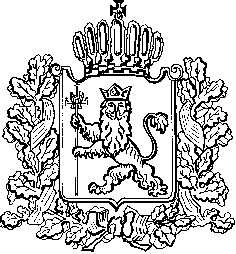 ИЗБИРАТЕЛЬНАЯ КОМИССИЯ ВЛАДИМИРСКОЙ ОБЛАСТИПОСТАНОВЛЕНИЕ30.07.2018								                   № 292Рассмотрев документы, представленные в Избирательную комиссию                Владимирской области для уведомления о выдвижении и регистрации кандидатом на должность Губернатора Владимирской области Алтуховым Иваном Павловичем, выдвинутым избирательным объединением «Политическая партия КОММУНИСТИЧЕСКАЯ ПАРТИЯ СОЦИАЛЬНОЙ СПРАВЕДЛИВОСТИ» во исполнение требований пункта 1.1 статьи 38 Федерального закона от 12 июня 2002 года № 67-ФЗ «Об основных гарантиях избирательных прав и права на участие в референдуме граждан Российской Федерации», пункта 4 статьи 33 Закона Владимирской области от 13 февраля 2003 года              № 10-ОЗ «Избирательный кодекс Владимирской области» Избирательная комиссия Владимирской области постановляет:1. Утвердить Извещение о выявленных недостатках в документах,                    представленных для уведомления о выдвижении и регистрации кандидатом на должность Губернатора Владимирской области Алтуховым Иваном Павловичем, выдвинутым избирательным объединением «Политическая партия КОММУНИСТИЧЕСКАЯ ПАРТИЯ СОЦИАЛЬНОЙ СПРАВЕДЛИВОСТИ» (прилагается).2. Направить кандидату на должность Губернатора Владимирской области Алтухову Ивану Павловичу Извещение о выявленных недостатках в документах, представленных для уведомления о выдвижении и регистрации кандидатом на должность Губернатора Владимирской области Алтуховым Иваном Павловичем, утвержденное пунктом 1 настоящего постановления.3. Опубликовать настоящее постановление в сетевом издании «Вестник Избирательной комиссии Владимирской области» и разместить на официальном сайте Избирательной комиссии Владимирской области в информационно-телекоммуникационной сети «Интернет».Об утверждении Извещения о                 выявленных недостатках в документах, представленных для уведомления о      выдвижении и регистрации кандидатом на должность Губернатора Владимирской области Алтуховым Иваном Павловичем, выдвинутым избирательным объединением «Политическая партия КОММУНИСТИЧЕСКАЯ ПАРТИЯ СОЦИАЛЬНОЙ СПРАВЕДЛИВОСТИ»            Председатель Избирательной комиссии        В.А. МинаевСекретарь Избирательной комиссии      Н.А. Ульева